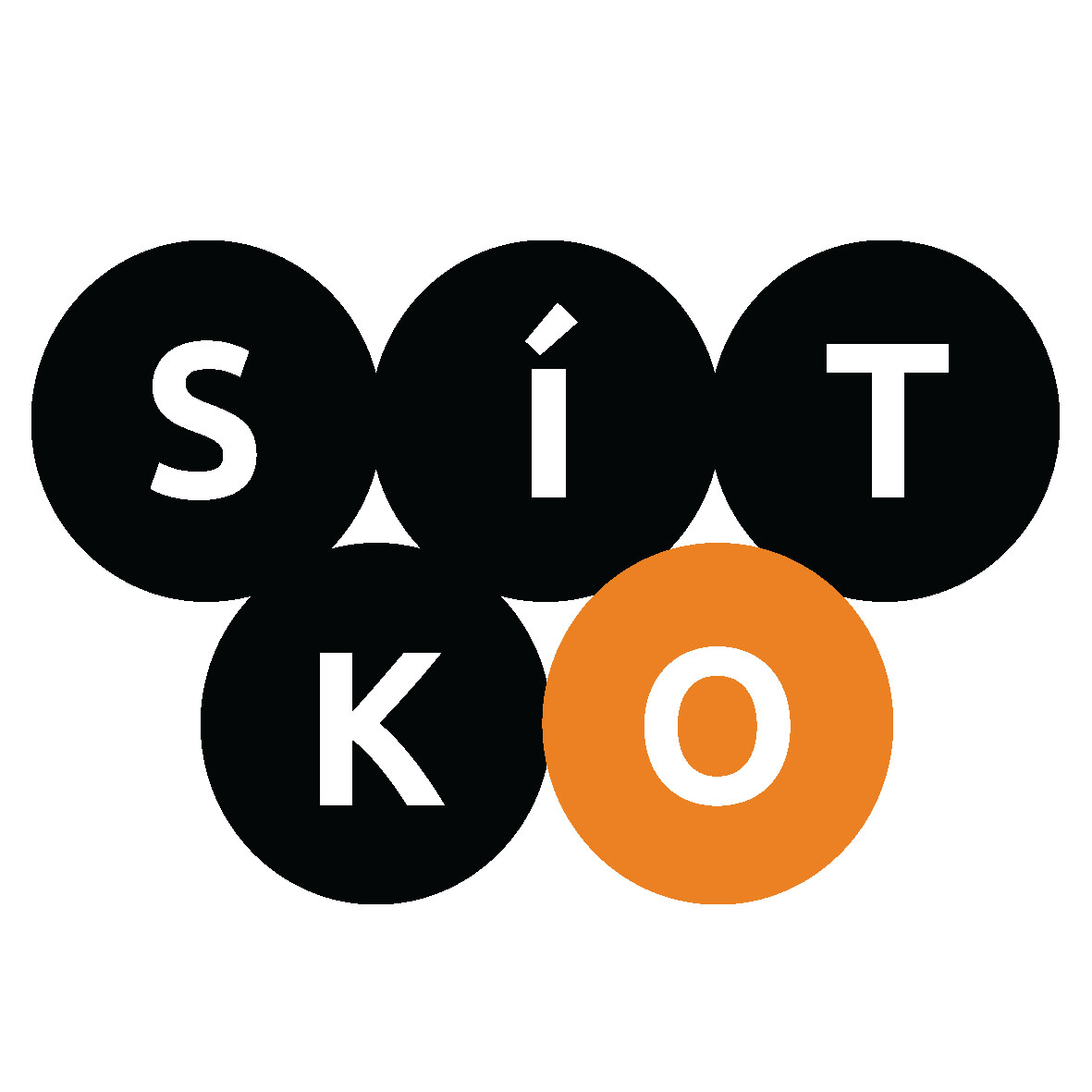 30. 5. – 3. 6. 2014PŘIHLÁŠKA INSCENACEUzávěrka přihlášek: 30. dubna 2014 !!!PŘIHLÁŠKA PREZENTACE(projekt, dílna, instalace)Uzávěrka přihlášek: 30. dubna 2014 !!!KONTAKTNÍ OSOBA:ROČNÍK:E-MAIL:MOBILNÍ TELEFON:NÁZEV INSCENACE:TYP (hodící se zvýrazněte):    divadelní inscenace / autorské čtení / předváděčka / jiné:CÍLOVÁ DIVÁCKÁ SKUPINA (hodící se zvýrazněte):    děti / mládež / dospělíROČNÍK / NÁZEV SOUBORU:ÚČINKUJÍCÍ (počet, jména, obor a ročník u studentů JAMU):Máme zájem zařídit ubytování pro účinkující: (hodící se zvýrazněte):    ano / nePočet osob se zájmem o zajištění noclehu:NÁZEV PŘEDMĚTU (pokud byla inscenace součástí školního předmětu):PEDAGOGICKÉ VEDENÍ:REŽIJNÍ VEDENÍ:PŘEDLOHA / AUTOR:PŘEKLAD:ÚPRAVA TEXTU:HUDBA:DALŠÍ:DÉLKA INSCENACE (minuty):PŘESTÁVKA (hodící se zvýrazněte):    ano  /  neDélka přestávky (minuty):POTŘEBNÝ ČAS NA STAVBU, NASVÍCENÍ A NAZVUČENÍ SCÉNY (minuty):          POTŘEBNÝ ČAS NA BOURÁNÍ SCÉNY (minuty):(Během festivalu neposkytujeme čas a prostor na zkoušení inscenace!  Poskytujeme čas pouze na krátkou prostorovou zkoušku na základě předchozí domluvy.)INSCENACE SE NEJLÉPE HODÍ DO PROSTORU (hodící se zvýrazněte):                                                                             Učebna č. 013 / Učebna č. 4 / HDL zkušebna (pouze 1. – 2. 6.) / jiné (místnosti DIFA, chodby, venkovní prostory, atd.):                                                                                                                                                                POŽADAVKY NA HRACÍ PROSTOR (viz plán divadelních prostorů):        TECHNICKÉ PODMÍNKY (hodící se zvýrazněte):Potřebujeme ozvučení:    ano  /  neZvukový doprovod:    gramofon / kazeta / minidisk / cd / flash disk / notebook / jiné:Speciální požadavky na ozvučení (např. mikrofony, klavír…):Typ nasvícení:    pracovní  / divadelníSpeciální požadavky na nasvícení (např. nastavení světel mimo základní, typy světel, barevné filtry…):Potřebujeme přítomnost technika během představení:    ano  /  neDALŠÍ SPECIÁLNÍ POŽADAVKY (datum realizace,  kulisy, rekvizity – uveďte prosím pouze ty, které si nejste schopni zajistit sami):STRUČNÁ CHARAKTERISTIKA       INSCENACE (žánr, počet repríz/ premiéra, stručná anotace...):*SOUBORU:* *maximálně 550 znaků, tj. 6 řádků souvislého textu, BUDE OTIŠTĚNO VE FESTIVALOVÉM PROGRAMU/ BULLETINUPROSTOR PRO VAŠE PŘÍPADNÉ DOTAZY, POŽADAVKY…KONTAKTNÍ OSOBA:ROČNÍK:E-MAIL:MOBILNÍ TELEFON:NÁZEV PREZENTACE (projektu, dílny, instalace):FORMA PREZENTACE (hodící se zvýrazněte):(výtvarná) instalace  /  přednáška  / přednáška spojená s inscenací / dílna / jiné:NÁZEV PŘEDMĚTU (pokud byl projekt součástí školního předmětu):AUTOR/AUTOŘI PREZENTACE (projektu, dílny, instalace):ROČNÍK:TECHNICKÉ POŽADAVKY (hodící se zvýrazněte):   VHS  / disketa / vizualizér / DVD / PC / notebook / jiné:Instalace na panely (velikost):   Instalace jinam (upřesněte prostor):K PREZENTACI SE NEJVÍCE HODÍ PROSTORY (hodící se zvýrazněte):   Učebna č. 104 / Učebna č. 013 / Učebna č. 4 / jiné (místnosti DIFA, chodby, exteriéry...):PROSTOROVÁ NÁROČNOST (jen pro výtvarné instalace a dílny):DALŠÍ SPECIÁLNÍ POŽADAVKY:STRUČNÁ CHARAKTERISTIKA – PREZENTACE (ANOTACE) (u projektů obsah, téma, cíle, účastníci, místo realizace...):**maximálně 550 znaků, tj. 6 řádků (BUDE OTIŠTĚNO VE FESTIVALOVÉM PROGRAMU/ BULLETINU):PROSTOR PRO VAŠE PŘÍPADNÉ DOTAZY, POŽADAVKY…